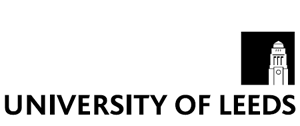 Doctoral College ProgrammesProposal form for split-site Model A involving a strategic partnership with a commercial/industrial organisation or an international academic or research institutionPlease attach additional pages (including relevant approvals) where additional information would be helpful to the case. The fully completed proposal (and any attachments) should now be forwarded to Doctoral College Programmes for consideration by the Steering Committee on Split-Site PhD programmes.SECTION 1 – PROPOSAL FROM THE FACULTY / SCHOOLSECTION 1 – PROPOSAL FROM THE FACULTY / SCHOOLSECTION 1 – PROPOSAL FROM THE FACULTY / SCHOOLSECTION 1 – PROPOSAL FROM THE FACULTY / SCHOOLSECTION 1 – PROPOSAL FROM THE FACULTY / SCHOOLName of SchoolName of SchoolName and address of Proposed Partner OrganisationName and address of Proposed Partner OrganisationName and address of person responsible at the Partner OrganisationName and address of person responsible at the Partner OrganisationName of Leeds supervisor Name of Leeds supervisor Name of supervisor at Partner Organisation, includingjob title and period of employmentName of supervisor at Partner Organisation, includingjob title and period of employmentQualifications and experience of supervisor/s (please summarise or attach a brief CV) Qualifications and experience of supervisor/s (please summarise or attach a brief CV) Description of previous collaboration between supervisors Indicate the length and type of the previous collaboration and whether regular visits have been/are to be part of the collaboration. Description of previous collaboration between supervisors Indicate the length and type of the previous collaboration and whether regular visits have been/are to be part of the collaboration. Alternative arrangements for supervisionIndicate what alternative supervision arrangements may be put in place by the Partner Organisation should the chosen supervisor no longer be available Alternative arrangements for supervisionIndicate what alternative supervision arrangements may be put in place by the Partner Organisation should the chosen supervisor no longer be available Description of area of research for the PhD research student(s)Description of area of research for the PhD research student(s)Data Management Plan(please confirm when this will be reviewed) Data Management Plan(please confirm when this will be reviewed) Confirmation that all necessary facilities and resources can be provided by the Partner Organisation to allow successful completion of the PhDProvide details of the existing facilities at the Partner Organisation and also indicate if Leeds staff have visited the partner organisation, giving details of the purpose and length of the visits (it is recommended that any specific requirements be provided for inclusion under ‘Schedule 2’ of the Split-Site Model A Agreement). Confirmation that all necessary facilities and resources can be provided by the Partner Organisation to allow successful completion of the PhDProvide details of the existing facilities at the Partner Organisation and also indicate if Leeds staff have visited the partner organisation, giving details of the purpose and length of the visits (it is recommended that any specific requirements be provided for inclusion under ‘Schedule 2’ of the Split-Site Model A Agreement). Negotiations with the Partner OrganisationHave the relevant Heads of Schools/Officers of the proposed Partner Organisation been consulted and given preliminary approval to this collaboration under the arrangements set out in the “Description of Model” and the Split-Site Model A Agreement? Negotiations with the Partner OrganisationHave the relevant Heads of Schools/Officers of the proposed Partner Organisation been consulted and given preliminary approval to this collaboration under the arrangements set out in the “Description of Model” and the Split-Site Model A Agreement? Yes Yes No Has the Partner Organisation requested any variants to the Split-Site Model A Agreement?Has the Partner Organisation requested any variants to the Split-Site Model A Agreement?Yes Yes No If yes, please provide further detailsIf yes, please provide further detailsIs the Faculty/School satisfied that the Partner Organisation understands the University Code of Practice for Research Degree Candidatures and can fully meet the requirements of the Code  Is the Faculty/School satisfied that the Partner Organisation understands the University Code of Practice for Research Degree Candidatures and can fully meet the requirements of the Code  Yes Yes No If no, please provide further detailsIf no, please provide further detailsDescription of Proposed Research AreaBriefly explain the proposed research area’s strategic significance to the Faculty / UniversityDescription of Proposed Research AreaBriefly explain the proposed research area’s strategic significance to the Faculty / UniversityNumbers of studentsHow many research students will be admitted under these arrangements? Please indicate the size of proposed cohorts if admissions will take place on an annual basisNumbers of studentsHow many research students will be admitted under these arrangements? Please indicate the size of proposed cohorts if admissions will take place on an annual basisHealth and Safety IssuesIs the School/Faculty satisfied that appropriate risk assessments have been made (after appropriate consideration) in relation to the conduct of the research activity at:Health and Safety IssuesIs the School/Faculty satisfied that appropriate risk assessments have been made (after appropriate consideration) in relation to the conduct of the research activity at:Health and Safety IssuesIs the School/Faculty satisfied that appropriate risk assessments have been made (after appropriate consideration) in relation to the conduct of the research activity at:Health and Safety IssuesIs the School/Faculty satisfied that appropriate risk assessments have been made (after appropriate consideration) in relation to the conduct of the research activity at:Health and Safety IssuesIs the School/Faculty satisfied that appropriate risk assessments have been made (after appropriate consideration) in relation to the conduct of the research activity at:The University of Leeds The University of Leeds Yes Yes No The Partner OrganisationThe Partner OrganisationYes Yes No Arrangements for the Research Degree CandidaturesArrangements for the Research Degree CandidaturesArrangements for the Research Degree CandidaturesArrangements for the Research Degree CandidaturesArrangements for the Research Degree CandidaturesAre the normal University approved arrangements to be followed? Are the normal University approved arrangements to be followed? Yes Yes No If no, please provide details of the proposed changes.Note: Approved variants to the candidature will be outlined under ‘Schedule 3’ of the Split-Site Model A AgreementIf no, please provide details of the proposed changes.Note: Approved variants to the candidature will be outlined under ‘Schedule 3’ of the Split-Site Model A AgreementSECTION 2 – INTELLECTUAL PROPERTY RIGHTSSECTION 2 – INTELLECTUAL PROPERTY RIGHTSSECTION 2 – INTELLECTUAL PROPERTY RIGHTSSECTION 2 – INTELLECTUAL PROPERTY RIGHTSSECTION 2 – INTELLECTUAL PROPERTY RIGHTSBackground and Foreground Intellectual Property that has been created by a party will remain under the party’s ownership. Subject to any third party rights the student and other party may use background and foreground for the purpose of completing their commitments under the programme. Background and Foreground Intellectual Property that has been created by a party will remain under the party’s ownership. Subject to any third party rights the student and other party may use background and foreground for the purpose of completing their commitments under the programme. Yes Yes No* *If no please give details on a separate sheet, including approval from the University Legal Advisor*If no please give details on a separate sheet, including approval from the University Legal AdvisorAll foreground created by the student shall belong to the University of Leeds: All foreground created by the student shall belong to the University of Leeds: Yes Yes No* SECTION 3 – FINANCIAL ARRANGEMENTS SECTION 3 – FINANCIAL ARRANGEMENTS SECTION 3 – FINANCIAL ARRANGEMENTS SECTION 3 – FINANCIAL ARRANGEMENTS SECTION 3 – FINANCIAL ARRANGEMENTS The approved financial arrangements will applyThe approved financial arrangements will applyYes Yes No Indicate if special financial arrangements will applyIndicate if special financial arrangements will applySECTION 4 – FIRST STAGE APPROVALSSECTION 4 – FIRST STAGE APPROVALSSECTION 4 – FIRST STAGE APPROVALSSECTION 4 – FIRST STAGE APPROVALSSECTION 4 – FIRST STAGE APPROVALSProposed Leeds supervisor(s) (a digital signature can be inserted)Proposed Leeds supervisor(s) (a digital signature can be inserted)Head of School (a digital signature can be inserted)Head of School (a digital signature can be inserted)DateDateSECTION 5 – CONSIDERATION BY THE FACULTY PRO-DEAN FOR RESEARCH AND FACULTY EXECUTIVESECTION 5 – CONSIDERATION BY THE FACULTY PRO-DEAN FOR RESEARCH AND FACULTY EXECUTIVESECTION 5 – CONSIDERATION BY THE FACULTY PRO-DEAN FOR RESEARCH AND FACULTY EXECUTIVESECTION 5 – CONSIDERATION BY THE FACULTY PRO-DEAN FOR RESEARCH AND FACULTY EXECUTIVESECTION 5 – CONSIDERATION BY THE FACULTY PRO-DEAN FOR RESEARCH AND FACULTY EXECUTIVEName of Faculty Name of Faculty Name of Pro-Dean for Research Name of Pro-Dean for Research Strategic and Academic Perspective Indicate whether the proposal above is in line with the Faculty’s strategic vision and academic quality (giving reasons). Strategic and Academic Perspective Indicate whether the proposal above is in line with the Faculty’s strategic vision and academic quality (giving reasons). Provide an assessment of the quality and reputation of the proposed Partner Organisation.Provide an assessment of the quality and reputation of the proposed Partner Organisation.Consultation with the Faculty Finance ManagerConsultation with the Faculty Finance ManagerConsultation with the Faculty Finance ManagerConsultation with the Faculty Finance ManagerConsultation with the Faculty Finance ManagerHas the Faculty Finance Manager approved the financial arrangements?Has the Faculty Finance Manager approved the financial arrangements?Yes Yes No Intellectual Property RightsIntellectual Property RightsIntellectual Property RightsIntellectual Property RightsIntellectual Property RightsDo the arrangements regarding Intellectual Property Rights above have the support of the Faculty?Do the arrangements regarding Intellectual Property Rights above have the support of the Faculty?Yes Yes No Consultation with the Faculty ExecutiveConsultation with the Faculty ExecutiveConsultation with the Faculty ExecutiveConsultation with the Faculty ExecutiveConsultation with the Faculty ExecutiveDoes the above proposal have the support of the Faculty Dean and the Faculty Executive?Does the above proposal have the support of the Faculty Dean and the Faculty Executive?Yes Yes No Further general commentsFurther general commentsFurther general commentsFurther general commentsFurther general commentsPlease use this space to make any further general comments to be drawn to the attention of the Steering Committee for Split-Site PhD Programmes. Please use this space to make any further general comments to be drawn to the attention of the Steering Committee for Split-Site PhD Programmes. Signature of Pro-Dean for Research (a digital signature can be inserted)Signature of Pro-Dean for Research (a digital signature can be inserted)DateDateSECTION 6 – CONSIDERATION BY THE FACULTY GRADUATE SCHOOL COMMITTEESECTION 6 – CONSIDERATION BY THE FACULTY GRADUATE SCHOOL COMMITTEESECTION 6 – CONSIDERATION BY THE FACULTY GRADUATE SCHOOL COMMITTEESECTION 6 – CONSIDERATION BY THE FACULTY GRADUATE SCHOOL COMMITTEESECTION 6 – CONSIDERATION BY THE FACULTY GRADUATE SCHOOL COMMITTEEThe proposals above have been considered by the Faculty Graduate School Committee and the arrangements have been approved.Yes Yes No No The following issues/comments should be drawn to the attention of the PGR Programmes and Quality Group:Signature of the Chair of the Faculty Graduate School Committee (a digital signature can be inserted)Date.